ТРЕНІНГ ДЛЯ МОЛОДИХ УЧИТЕЛІВ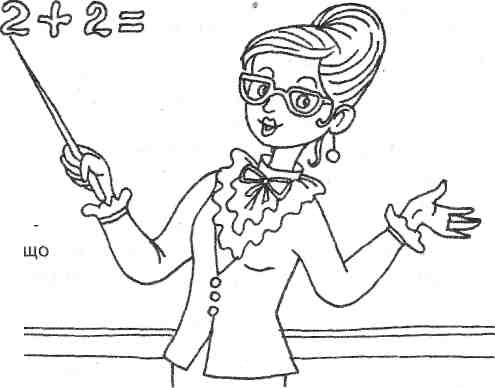 Підготувала вчитель початкових класів Власова Тетяна Юріївна 2015 р.Учительтворитьлюдину, якскульптортворитьсвою статуюзбезформногошматкамармуру: десьуглибині цієїмертвоїбрилилежать прекрасніриси, якіналежить добути, очиститивідусього зайвого.В. СухомлинськийМета:сформувативмолодоговчителявпевненістьуправильномувиборіпрофесії;здійснитикорекціюхибнихочікуваньітиповихілюзійщодороботи;підвищитимотиваціюпрофесійноїдіяльності, відшукатиоптимальнімоделі поведінкивпедагогічномусередовищі;визначитиоптимальнустратегіюпрофесійноїдіяльності;активізуватитворчийпотенціалкожногомолодогопедагога;виробитийрозвинутинавичкивикористанняінтерактивнихметодикувчителів-початківцівтаїхнікомунікативнівміння.ПЛАНІ. ВступначастинаПривітання.Мотиваціявиборутемитренінгу.Вправа«Самопрезентація».Мета: підготуватиучасниківдороботи, створитикомфортнуатмосферу, сприятизгуртованостігрупи.3.	Мозковийштурм«Правилароботи».Мета: прийнятиправиладляпродуктивноїроботитаспілкуванняпідчас тренінгу.4.	Вправа«Очікування».Мета: допомогтимолодимпедагогамвусвідомленнівласнихочікуваньіпотреб; розуміннітого, наскількивонизбігаютьсязочікуваннямийпотребамиіншихлюдей.ІІ. Основначастина 1.  Мозковийштурм«Урок». Прийом«Асоціація». Мета: активізуватиучасниківдосамопізнання йсамоаналізу, допомогтивчіткомувизначенні своїхвідчуттів, мотивуватидопошукуновоїінформації.2.  Роботавгрупах. Прийом«Ажурнапилка».Мета: опрацюватиосновнівимогидоорганізації уроків, типологіюуроків, основніетапиуроку.3.Гра«Сонце». Вправа«Портретсучасноговчителя».
Мета: створитисловеснийпортретсучасноговчителя.4. Інформаційнеповідомлення«Іміджучителя». Мета: надатиінформаціюпроважливістьстворенняпозитивногоіміджувчителя. III. ЗаключначастинаПрислухаймосядонародноїмудрості.Вправа«Поверненнядоочікувань».Мета: визначити, наскількисправдилисяочікування кожногоучасникатренінгу,3.	Вправа«Теплонашихдолонь».ХІДТРЕНІНГУІ. ВСТУПНАЧАСТИНАПривітанняДобрий день! Який у Вас настрій? Передайте виразом обличчя. Усміхніться до мене, поділіться гарним настроєм з колегами. За виразом обличчя я бачу, що все у Вас гаразд, і загальний наш настрій можна показати так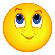 Не буває професій неважливих або непотрібних. Але є професії визначальні для всього людства. До них особисто я прилічую вчителів.Вашій увазі пропоную прослухати притчу «Корабель».ПРИТЧАМолодий вчитель прийшов у школу. Чи підготовлений він до роботи з учнями? Цілком зрозуміло, що як би добре не готував вуз, вирішальне становлення майстерності відбувається лише в школі, в живій роботі з дітьми, на практиці. Саме в перші роки, з перших днів розпочинається найбільш інтенсивне формування тих якостей, які й визначають міру майстерності майбутнього вчителя.Кажуть, добре, якщо вчитель потрапив у висококваліфікований, добре згуртований міський педагогічний колектив. Під рукою і посібники, і методичні розробки, поряд досвідчені вчителі. Але тут єсвоїтруднощі: в таких школах –високийрівеньвимог, розвинутіучні, підготовлені батьки. І як бути молодому вчителю?Ведучий. Шановні вчителі! Батьки довірили вам найцінніший скарб світу — дитину, людину, свою надію, своє майбутнє. Ви навчатимете и виховуватимете кілька поколінь учнів. А це вимагатиме постійної творчості, невтомної   роботи   думки,   величезної   душевноїщедрості і, найголовніше, любові до дітей. Тому й тему нашого тренінгу ми обрали відповідну: «Крокуємо до майстерності». Саме в перші роки, із перших днів розпочинається найбільш інтенсивне формування тих якостей, які й визначають рівень майстерності майбутнього вчителя. Сьогодні ми з вами в процесі тренінгу визначимо, що необхідно для того, аби стати хорошим учителем; як навчитися долати труднощі.Прийом «Криголам». Вправа «Самопрезентація»Ведучий. Успішність будь-якого навчального заняття, подальше психоемоційне самопочуття кожного з учасників навчального процесу, як і успішність нашої діяльності, залежить від того, як нас зустрінуть (з усмішкою чи грубо), від атмосфери в аудиторії. Тому організатор навчання має докласти максимум зусиль, щоби створити теплу, приязну атмосферу в класі. Для цього використовують прийом «Криголам». Є різні способи «ламання криги». Я ж Вам пропоную вправу «Самопрезентація».Педагоги презентують себе.Ведучий. Щоб досягти гармонії в цій композиції, нам необхідно співпрацювати, допомагати одне одному, поважати думку кожного.Мозковий штурм «Правила роботи»Ведучий.Для чого в нашому житті необхідні різноманітні правила?Правила вкрай необхідні для створення такої обстановки, щоб кожен учасник:міг відверто висловлюватись і виражати свої почуття й погляди;не боявся стати об’єктом глузувань та критики;був упевнений у тому, що все особисте, що обговорюється на занятті, не вийде за межі групи;одержував інформацію сам і не заважав отримувати її іншим учасникам.Щоб запропонували ви?-         Бути позитивними;-         говорити по черзі;-         бути активними;-         слухати й чути кожного;-         толерантно ставитись один до одного;-         бути пунктуальними;-         діяти за принципом «тут і зараз». Чи згодні ви та чи приймаєте ці правила?Вправа «Очікування»Педагогам роздають невеликі аркуші липкого паперу трикутної форми («прапорці»), на яких необхідно написати, чого саме вони чекають від тренінгу.Далі кожен по черзі презентує свої записи та прикріплює на плакаті із зображенням корабля (на реї).II. ОСНОВНА ЧАСТИНАМозковий штурм «Урок». Прийом «Асоціація»Ведучий. Основною організаційною формою навчання в сучасній школі є урок. Якість та ефективність уроку залежить не стільки від того, що знає вчитель, але й від того, як він реалізує свої знання. Постійне вдосконалення своєї роботи, своїх уроків дає можливість молодому вчителю стати гарним спеціалістом. На плакаті вертикально записано слово «урок». Вам необхідно, вільно висловлюючись, запропонувати слова, які у Вас асоціюються з уроком, що починаються з літери «у», «р», «о», «к»,і записати на плакаті навпроти кожної літери.                                                                 У – уважність,упевненість                                                                 Р – робота, результативність, радість                                                                 О – об’єктивність, оцінка                                                                 К – креативність, класРобота в групах. Прийом «Ажурна пилка»Ведучий. «Скажіть мені — і я забуду. Покажіть  —  і я  запам'ятаю.   Дайте  можливістьобговорити —- і я зрозумію. Дайте можливість навчити іншого — і я досягну досконалості», — цими словами Конфуція ми будемо керуватися під час роботи в групах за методом «Ажурна пилка». Зараз ви опрацюєте таку інформацію: основні вимоги до організації уроків, типологія уроків, основні етапи уроку.Учасників тренінгу розподіляють на «домашні групи» (З групи) за фігурами — трикутник, чотирикутник, круг. Вони мають опрацювати отриману інформацію. Потім переходять до інших груп: їх розподіляють за кольором фігур. У цих групах педагоги виступають у ролі експертів з питання, над яким працювали в «домашній групі», і водночас отримують інформацію від представників інших груп. Після обговорення педагоги повертаються до домашньої групи й діляться отриманою інформацією..Ведучий. За допомогою техніки «Незакінчене речення» закріпимо знання, які ви здобули, працюючи в групах.Сьогодні вчитель вільно вибирає структуру уроку. Йому не обов'язково дотримувати формального поєднання й послідовності етапів уроку. Але при цьому вчитель не може допускати порушення закономірностей пізнавальної діяльності, не враховувати її ефективності.Важливим сучасним положенням є також те, що доцільність тих чи інших типів і структур уроку пропонують оцінювати за кінцевим результатом процесу навчання, а не за структурною досконалістю окремих уроків.Кожному вчителю роздають пам'ятки.Гра «Сонце», вправа «Портрет сучасного вчителя»Ведучий. Перед вами сонце (сонце зображене на плакаті). Кожен промінь — це риса характеру сучасного вчителя. Проміння сонця нас зігріють, якщо ви назвете ті риси характеру, які, на ваш погляд, мають бути в сучасного вчителя.Учителі називають риси характеру й записують на плакаті.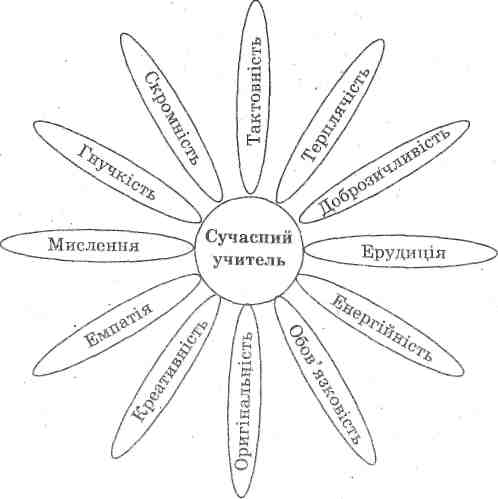 Інформаційне повідомлення «Імідж учителя»Ведучий. У суспільстві часто розмовляють про імідж політиків, імідж артистів, імідж бізнесменів. Кожна професія має свою специфіку, але створення іміджу необхідно працівникам усіх галузей, які у своїй професійній діяльності пов'язані  з людьми.Формувати імідж учителю необхідно значно більше, ніж спеціалістам інших професій, оскільки саме вчителі формують імідж своїх учнів. Учитель для них — еталонна модель.Кожен учитель має бути яскравою особистістю,тому що завдяки своїй особистості він зацікавлює учнів, розвиває інтерес до свого предмета.Педагог навчає учнів і тоді, коли мовчить, навчає своїм виглядом, своєю поведінкою, своїм ставленням до учнів.Вигляд учителя — це не тільки візуальний образ, але і жести, і манери, і комунікабельність, і педагогічний такт, і мовна культура, і любов до дітей, і педагогічна прозорливість, і багато інших якостей, які є складовими професійного педагогічного іміджу.Формування позитивного іміджу супроводжується величезною роботою над собою, але приносить гарні плоди: формує позитивні установки стосовно вас, робить спілкування з вами приємним і комфортним. Для багатьох людей інформація, отримана від зорового образу, є єдиним «банком даних» про людину, і на цій підставі вони вибудовують свої взаємини з іншими людьми. І чим точніше створений ваш образ, тим легше людям спілкуватися з вами, тим менше сил буде потрібно, щоб знайти спільну мову з вашими учнями.Попрацюйте над своїм позитивним іміджем — і він буде працювати на вас.Кожному вчителю роздають пам'ятки «Створення позитивного іміджу молодого вчителя».III. ЗАКЛЮЧНА ЧАСТИНАПрислухаймося до народної мудростіВедучий. Уважно послухайте притчу «Шлях до сердець своїх учнів».ПРИТЧАМетод «Прес»Підсумовуючи роботу на сьогоднішньому тренінгу закінчіть думку:Сьогодні мене вразило…Сьогодні мені згадалося…Мені запам’яталося …Мене дратувало …Мені було цікаво …Мене порадувало ...Спілкування було …Вправа «Повернення до очікувань»	Ведучий. На початку тренінгу ви всі наклеїли прапорціна реях корабля, на яких записали свої очікування. Якщо ваші очікування справдилися, то корабель вирушить в далеке плавання, минаючи всі рифи, підводні каміння. Я БАЖАЮ ВЕЛИКОМУ КОРАБЛЮ ВЕЛИКОГО ПЛАВАННЯ!Вправа «Тепло наших долонь»Обведіть на своєму аркуші праву руку, підпишіть своє прізвище і передайте по колу своєму сусідові, де кожен напише свої побажання. Вправа продовжується до тих пір поки «своя» рука не повернеться до свого власника.